МИНИСТЕРСТВО ОБРАЗОВАНИЯ И НАУКИ РОССИЙСКОЙ ФЕДЕРАЦИИПИСЬМОот 10 октября . N АФ-325/03О ПРОВЕДЕНИИ РЕМОНТНЫХ РАБОТВО ВРЕМЯ ОБРАЗОВАТЕЛЬНОГО ПРОЦЕССА1 октября 2008 года в 11.30 местного времени в Беляевской средней общеобразовательной школе Оренбургской области произошло обрушение потолочных перекрытий 2-го и 3-го этажей площадью . В результате погибли 5 учащихся - ученицы 11 класса. Госпитализированы 4 человека, в том числе три ученицы 11 класса и один рабочий.В соответствии с протоколом заседания специальной комиссии по расследованию причин и ликвидации последствий обрушения в здании Беляевской средней школы от 6 октября 2008 года основной причиной происшедшего названы дефекты, допущенные при строительстве здания в 1964 году, однако спровоцировали обрушение здания ремонтно-строительные работы, связанные с заменой оконных блоков.В связи с этим Минобрнауки России настоятельно просит обратить особое внимание на недопустимость проведения ремонтных работ во время образовательного процесса.МинистрА.А.ФУРСЕНКО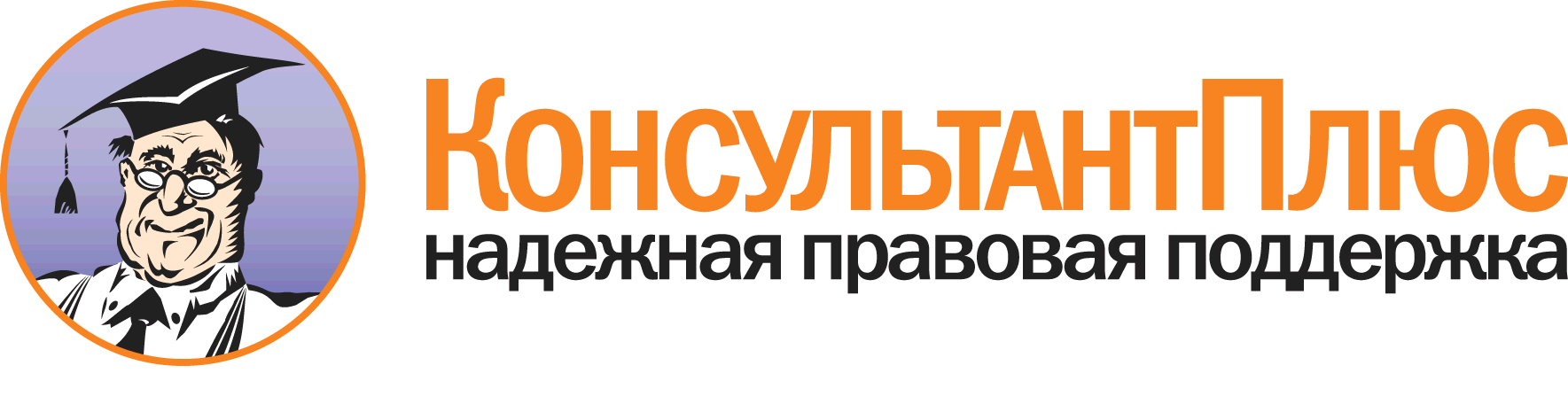 Письмо Минобрнауки РФ от 10.10.2008 N АФ-325/03"О проведении ремонтных работ во время образовательного процесса"Документ предоставлен КонсультантПлюс

www.consultant.ru

Дата сохранения: 02.04.2012